Name, Vorname                                                                                                   Mitgliedsnummer Stammverein (kk-vvv-xxxx) 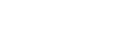 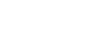 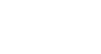 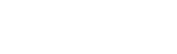 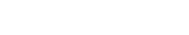 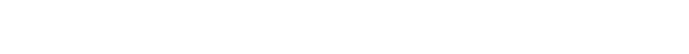 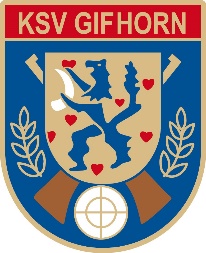 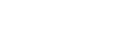 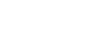 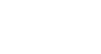 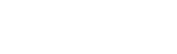 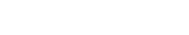 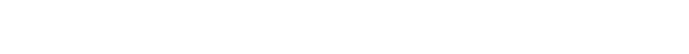 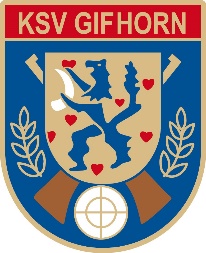 Antrag auf Anerkennung der Qualifikationsringzahl zur Teilnahme an der LM gem. Regel 0.9.4.1 der SpO Die Angabe einer kurzen Begründung ist Pflicht.         Der KSV behält sich vor, Anträge abzulehnen. Disziplin/Wettbewerb: 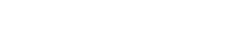 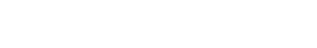 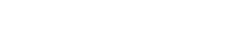 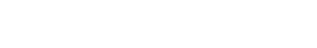 Klasse/Kennzahl:Vereinsname (Startrecht):  ggf. Zweitvereins-Mitgliedsnummer: Mir ist bekannt, dass > das Qualifikationsergebnis eines Einzelstarts nicht in die Rangliste (außer Konkurrenz) aufgenommen   wird und nur zur Qualifikation für einen Start bei der Landesmeisterschaft berücksichtigt wird.        > der Antrag spätestens 1 Woche vor dem angesetzten Termin beim Referenten    Bogenschießen vorliegen muss. (Vereinsstempel) Unterschrift Vereinssportleiter 	Unterschrift Antragsteller 